Mitosis and Meiosis Webquest			Name: ________________________	Biology							Date: ___________ Period: _______Objective:  In this activity, you will use the following web pages to examine the processes of mitosis and meiosis.  Both of these processes are important in homeostasis as well as human reproduction.PART A:  Cell Growth and MitosisPlease go to the following webpage:  http://plaza.ufl.edu/alallen/pgl/modules/rio/stingarees/module/index.htmlWhat is the function of the cell membrane related cell division?   _______________________________What is the role of the nucleus in cell division?	      ______________________________________What is the role of the centrioles in cell division?           ______________________________________What is the role of the microtubules in cell division?      ______________________________________Click on the tab, “Why Must Cells Divide?”Why are cells limited in size? ___________________________________________________________Click on the animation.  A cell with 2cm sides has what surface area? ______What volume? _________ What would be the surface to volume ratio? _______________________________________________A cell with a large volume will have a more difficult time doing what? __________________________Click on the tab, “What Does Mitosis Do?”What are the 2 major functions of mitosis?   ________________________________________________Click on the tab, “Built-in Controls in Mitosis”What are the 2 ways that cells “know” to stop dividing?  ______________________________________Please go to the following webpage:  http://www.emc.maricopa.edu/faculty/farabee/BIOBK/BioBookmito.htmlWhat ends the cell division process where one cell splits from the sister cell? _____________________Some cells divide rapidly.  Example? ______________Some cells do not divide at all after maturity. Example? _______________________What is the result of binary fission (genetically the same or different)? _________________________What is the genetic relationship between resulting cells in mitosis (genetically the same or different)?  _________________________________________________Label the following steps of mitosis: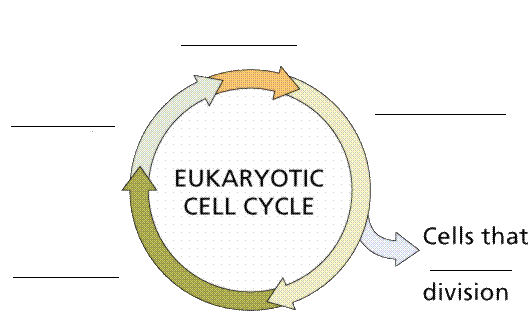 PART B:  MeiosisPlease go to the following webpage: http://www.lewport.wnyric.org/jwanamaker/animations/meiosis.html  orhttp://www.cellsalive.com/meiosis.htmWhy is the meiosis important?  _____________________________________________________Start the animation.  What do the chromosomes do in Prophase 1?  ___________________________Compare how chromosomes line up on the equator (for separation) in Metaphase 1 and 2? ___________________________________________________________________________________________________________________________________________________________________In which phase are the number of chromosomes divided in half as a reduction division(Meiosis 1  or 2)?      __________________Label the following steps of Meiosis: http://www.accessexcellence.org/RC/VL/GG/meiosis.html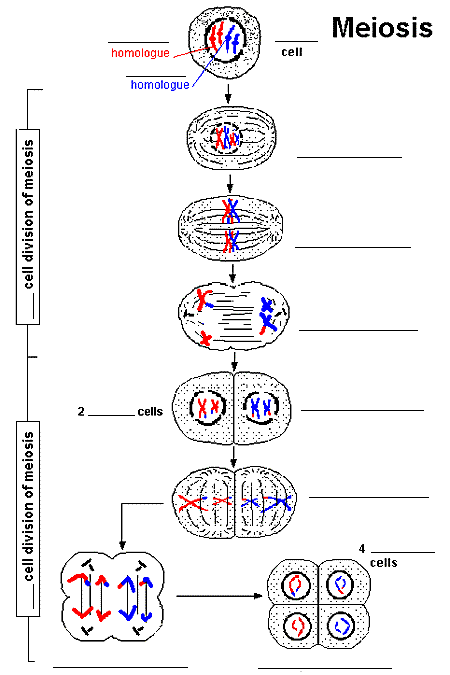 PART C:  Comparing and Contrasting Mitosis and Meiosishttp://www.biology.arizona.edu/CELL_BIO/tutorials/meiosis/problems.htmlhttp://www.cellsalive.com/meiosis.htmhttp://www.stolaf.edu/people/giannini/flashanimat/celldivision/meiosis.swfhttp://www.pbs.org/wgbh/nova/baby/divide.html#After visiting the following web pages, compare and contrast mitosis and meiosis.  Then, fill in the following Venn Diagram of the terms listed below.  Terms:  				Asexual reproduction 			HaploidSexual reproduction 			DiploidSame Chromosome number 		Sex cellsDifferent Chromosome number	somatic cellsOne part to cell division 		cell divisionTwo parts to cell division (I and II)	growthExample: Bacteria reproduction	repairExample:  Human reproductionchromosomes PART C:  Comparing and Contrasting Mitosis and Meiosis					Mitosis						Meiosis			Does not belong: